PODER JUDICIALDEPARTAMENTO DE ADQUISICIONESCOMPRA DIRECTA No.208 /2021Inciso 16OBJETO, REQUISITOS Y CARACTERISTICAS ESPECIALESAdquisición de hasta 21 ordenadores de filas, destinados a nueva sede ubicada en la calle 25 de Mayo 500 propiedad del Poder Judicial, de acuerdo a las siguientes características:Alto aprox. del poste metálico: 910 mmCinta: 1700 x 500 mm, color NEGROTerminación: Pintura en polvo electroestática, color NEGROSe adjunta imagen ilustrativa: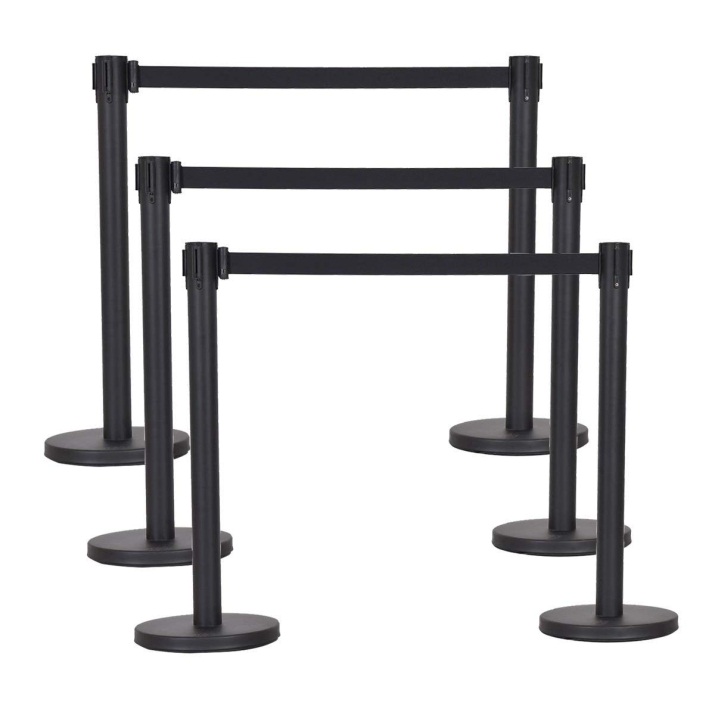 APERTURAFECHA: 01 de Diciembre de 2021.HORA: 15:00Presentación de la oferta La oferta se deberá presentar en el Dpto. de Adquisiciones exhortándose a su presentación por uno de los siguientes medios (art. 63  inc. 5 del T.O.C.A.F.):correo electrónico en línea a través del sitio web de Compras Estatales (SICE)Se admitirán las ofertas de aquellas empresas que se encuentren en estado “ACTIVO” Deberá adjuntarse un archivo con la oferta económica firmada por un representante y/o apoderado validado en el Registro Único de Proveedores del Estado (RUPE). O en su defecto, el Formulario de Identificación del Oferente adjunto a la presente convocatoria.En caso de que el oferente presente su oferta en línea a través del SICE y no coincidiera el archivo adjunto con la cotización en línea, se le dará validez al adjunto. La empresa, junto a su propuesta, deberá:cotizar a precio de plaza en moneda nacional, especificando en forma clara los tributos que correspondan.establecer plazo de entrega: fecha límite 23/12/2021considerar como forma de pago crédito mínimo 60 días a contar de la entrega de la mercadería y factura conformada.Poder JudicialDivisión AdministraciónDepto. de AdquisicionesSoriano 1210, MontevideoTeléfonos: 2902-1359 / 1907 interno 4554Fax: 2902-1488Correo: adquisiciones@poderjudicial.gub.uyFORMULARIO DE IDENTIFICACIÓN DEL OFERENTE Montevideo, ______de______________________ de 2021.El/Los que suscribe/n ______________________________ (nombre de quien firme y tenga poderes suficientes para representar a la empresa oferente acreditados en RUPE) en representación de ______________________________ (nombre de la Empresa oferente) declara/n bajo juramento que la oferta ingresada en línea a través del sitio web www.comprasestatales.gub.uy vincula a la empresa en todos sus términos y que acepta sin condiciones las disposiciones de la Compra Directa   ____ / 2021 del Poder Judicial, así como las restantes normas que rigen la contratación. A su vez, la empresa oferente declara contar con capacidad para contratar con el Estado, no encontrándose en ninguna situación que expresamente le impida dicha contratación, conforme lo preceptuado por el artículo 46 del T.O.C.A.F., y restantes normas concordantes y complementarias. FIRMA: ______________________________ ACLARACIÓN: ______________________________ CI.: ______________________________